О внесении изменений в постановление администрации муниципального образования Чкаловский сельсовет от 02.06.2020 № 46-п«Об утверждении Порядка разработки и утверждения бюджетного прогноза Чкаловского сельского поселения на долгосрочный период»          В целях приведения  Порядка разработки и утверждения бюджетного прогноза Чкаловского сельского поселения на долгосрочный период в соответствии с требованиями бюджетного законодательства Российской Федерации, руководствуясь Уставом муниципального образования Чкаловский сельсовет постановляет:1.Внести в Порядок разработки и утверждения бюджетного прогноза Чкаловского сельского поселения на долгосрочный период, утвержденный постановлением администрации Чкаловского сельсовета Асекеевского района от 02.06.2020 № 46-п  следующие изменения:1.1 абзац 3 пункта 6 «Проект бюджетного прогноза (проект изменений бюджетного прогноза), за исключением показателей финансового обеспечения муниципальных программ Чкаловского  сельского поселения, представляется в Совет депутатов Чкаловского сельского поселения одновременно с проектом решения о бюджете на очередной финансовый год и на плановый период.»  исключить.           2. Постановление вступает в силу со дня подписания и подлежит обнародования.

Глава муниципального образования                                                И.Р.ХакимовРазослано:  в дело-2, в прокуратуру  района, централизованную бухгалтерию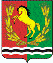 АДМИНИСТРАЦИЯМУНИЦИПАЛЬНОГО ОБРАЗОВАНИЯ ЧКАЛОВСКИЙ  СЕЛЬСОВЕТ АСЕКЕЕВСКОГО  РАЙОНА  ОРЕНБУРГСКОЙ  ОБЛАСТИП О С Т А Н О В Л Е Н И Е25.01.2023                                       п.Чкаловский                                     № 04-п